PROPOSALINNOVATION AND ENTERPRISE AWARD 2015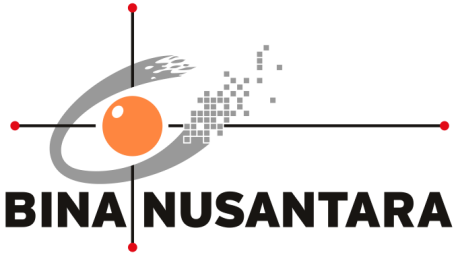 Aplikasi Interactive Whiteboard dalam Menunjang Aktivitas Belajar-Mengajar di Binus GroupPENGESAHAN PROPOSAL (PROPOSAL APPROVAL)INNOVATION & ENTERPRISE AWARD 2015BINA NUSANTARAJakarta, 01 Juni 2015*) minimal Binusian level 13RINGKASAN PROYEK(PROJECT SUMMARY)Papan tulis putih (whiteboard) yang digunakan sebagai papan tembak proyektor (berbahan doff) memiliki beberapa kekurangan seperti noda yang sulit dibersihkan apabila tertulis oleh pengajar. Selain itu, bercak tinta kerap membuat kotor tangan, ujung lengan panjang pada pakaian pengajar, dan ruang kelas. Aplikasi Interactive Whiteboard ini akan dikembangkan dalam kurun waktu sekitar 11 bulan dengan menggunakan perangkat bantuan berupa WiiMote dan LED-pen/IR-pen. Pengajar dapat menulis secara digital pada papan tulis putih (whiteboard) sehingga aktivitas belajar-mengajar lebih interaktif. Aplikasi ini juga dapat melakukan perekaman sehingga video yang dihasilkan dapat dibawa pulang oleh mahasiswa untuk dipelajari ulang (review) di rumah.Keyword: Interactive Whiteboard, LED-pen/IR-pen, Belajar-MengajarPENDAHULUAN(INTRODUCTION) Latar Belakang Proyek (Background of the project)Umumnya, sebuah kelas belajar memiliki whiteboard yang dapat ditulis dengan menggunakan spidol dan papan tembak berbahan doff dengan proyektor yang tersambung dengan komputer. Fasilitas tersebut memiliki berbagai keuntungan jika dibandingkan dengan papan tulis kapur. Namun pada implementasinya pada Binus University, fasilitas tersebut masih ditemukan beberapa kekurangan. Salah satunya adalah noda yang sulit dibersihkan apabila tertulis oleh pengajar.Kekurangan lain dari whiteboard dengan spidol jika dibandingkan dengan papan tulis dengan kapur adalah spidol memerlukan perhatian yang lebih dikarenakan mudah kering jika dibiarkan terbuka tanpa tutup. Noda tinta spidol juga lebih sulit untuk dibersihkan dan mudah tersebar ke area-area lainnya. Berdasarkan pengamatan di lapangan, mahasiswa kerap memfoto (bukan menyalin) catatan yang pengajar berikan pada papan. Dengan memfoto catatan pengajar pada papan tulis, mahasiswa dapat secara praktis mendapatkan catatan yang dapat digunakan mahasiswa untuk melakukan review materi matakuliah. Namun tidak seluruh mahasiswa mempunyai kamera (atau handphone berkamera) dengan kualitas baik sehingga mendapatkan gambar catatan yang terbaca jelas. Latar belakang tersebut menjadi dasar untuk membuat dan mengimplementasikan sebuah aplikasi yang memungkinkan whiteboard dapat ditulis secara digital dan interaktif. Pada aplikasi ini, papan tembak proyektor akan dibuat seolah-olah menjadi touchscreen sehingga pengguna dapat lebih leluasa dan lebih interaktif dalam menyampaikan materi ajar dan presentasinya. Rumusan Masalah (Problem Statement)Berdasarkan latar belakang pembuatan proyek ini, maka dirumuskan beberapa masalah yang ada dan sedang terjadi saat ini. Masalah tersebut antara lain adalah:Papan tembak proyektor yang sering ditulis secara tidak sengaja dan sulit dibersihkan dari noda spidol.Penggunaan spidol yang mudah mengotori tangan pengajar, ujung lengan panjang pakaian pengajar, dan area ruang kelas.Tulisan pengajar yang diambil melalui kamera mahasiswa yang kurang jelas sehingga menghambat mahasiswa untuk melakukan review materi yang diajarkan sebelumnya, atau tidak adanya kamera untuk memfoto catatan pengajar. Tujuan dan Manfaat (Goal and Benefit)Berikut ini adalah tujuan yang diharapkan dapat tercapai dengan adanya proyek ini dan memecahkan permasalahan yang ada:Menggantikan fungsi kapur dan spidol dalam proses belajar mengajar.Membuat papan tulis yang permukaannya terbuat dari doff (biasanya digunakan sebagai layar tembak proyektor) dapat ditulis secara digital.Merekam proses pengajaran yang telah dibawakan oleh pengajar kepada para mahasiswa.Menyimpan catatan dan gambar yang sudah ditulis oleh pengajar secara digital.Rencana Penerapan Proyek (Project Implementation Plan)Perkiraan Efisiensi Sumber Daya (Resource Efficiency Estimation) SEBELUM (BEFORE):Biaya Tinta Spidol Berdasarkan operasional yang berjalan di SLC, diketahui bahwa setiap bulannya dihabiskan 1,5 botol refill tinta per spidol. Maka, biaya operasional yang dikeluarkan jika menggunakan spidol adalah:Biaya tinta	= Rp. 10.500 x 1,5 botol x 12 bulan		= Rp. 189.000Dengan asumsi penggunaan 1 tahun untuk pembelian 2 spidol = 2 x Rp. 6.000 = Rp. 12.000,- dan pembelian 1 penghapus = Rp. 5.000,-SETELAH (AFTER):Biaya Konsumsi Listrik WiimoteBerdasarkan rapidtables.com, rumus yang digunakan untuk menghitung besar konsumsi listrik WiiMote perjam dengan menggunakan adaptor AC/DC adalah:P(W) = V(V) × I(A)Dimana:	P = Power 	V = Voltage	I = HambatanP(w)	= 3.0 V x 0.08 A  	= 0.24 Watt atau 0.00024 kWhTabel 1. Harga Listrik Tahun 2013Penghitungan biaya listrik perhari adalah : B = Total kWh x lama pemakaian dalam jam x Tarif Dasar Listrik.B	= 0.00024 x 12  x 915	= Rp. 2,635Sedangkan untuk penghitungan biaya listrik per tahun dengan asumsi pemakaian 25 hari/bulan adalahP 	= Biaya listrik per hari x jumlah hari	= Rp. 2,635 x 25 x 12	= Rp. 790,5Adapun biaya pembelian WiiMote pada tahun awal adalah Rp. 500.000,-Biaya Baterai LED-pen Melalui percobaan penulis, baterai LED-pen dapat bertahan hingga kurang lebih satu minggu jika digunakan sesuai dengan ruang lingkup proyek ini, yaitu pemakaian selama 12 jam dari jam 7 pagi hingga jam 7 malam. Maka, biaya yang harus dikeluarkan selama 1 tahun adalah:Biaya	= Rp. 3.000 x (52 minggu / 1 minggu)		= Rp. 3.000 x 52		= Rp. 156.000,-Keterangan: harga sebuah baterai AAA disaat penghitungan ini dilakukan adalah Rp. 3000.Adapun biaya perakitan LED-pen pada tahun awal adalah Rp. 10.000,-ROI:Berdasarkan penghitungan yang sudah dilakukan di atas, perbandingan biaya operasional yang harus dikeluarkan setiap tahunnya antara spidol dan LED-pen adalah sebagai berikut:Tabel 2. Perbandingan Biaya Operasional Tahunan Pada Sistem Lama dan BaruDari perbandingan tersebut, dapat diketahui bahwa penggunaan LED pen dapat menghemat biaya operasional sebesar Rp. 49.210 untuk biaya operasional tahunan.Tabel 3. Return on Investment (ROI)Perhitungan keunggulan tidak serta-merta diukur dari biaya yang dikeluarkan secara finansial namun juga berdasarkan faktor intangible seperti:Kebersihan ruang kelas, tangan pengajar, dan ujung lengan panjang pakaian pengajarKesehatan pengajar akibat terhirupnya karbon dari debu yang dihasilkan dari spidolKegiatan belajar-mengajar yang lebih interaktif sehingga memudahkan pengajaran oleh pengajar dan pencerapan materi dari mahasiswaKemudahan mahasiswa dalam me-review materi yang diajarkan oleh pengajarResiko (Project Risk)Apabila baterai habis dan tidak ada baterai cadangan maka spidol LED tidak dapat digunakanApabila terjadi kerusakan spidol LED dan tidak ada suku cadang perbaikan, maka spidol LED tidak dapat digunakanAplikasi tidak dapat digunakan jika komputer rusak atau listrik padamLAMPIRAN(APPENDIX)Kuesioner Identifikasi Masalah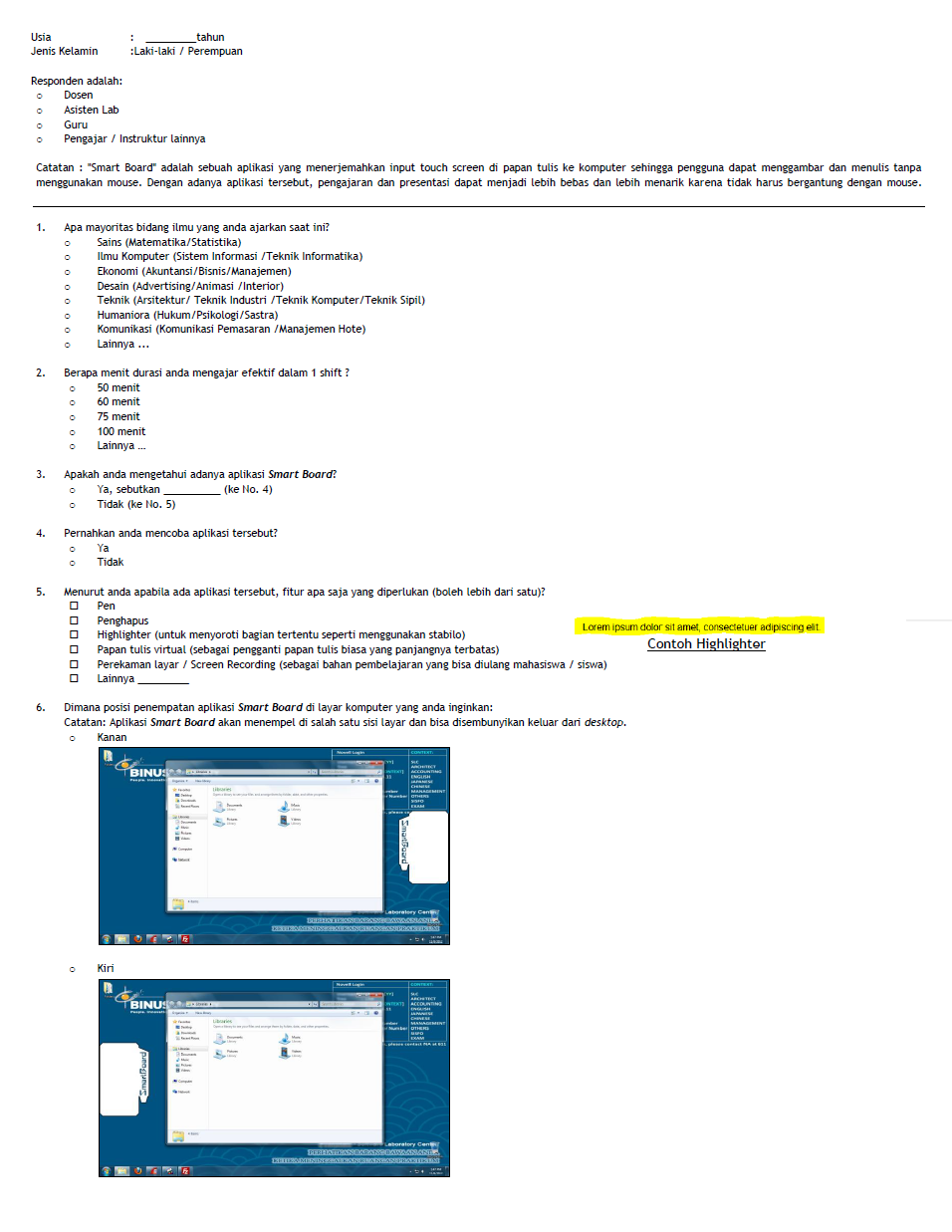 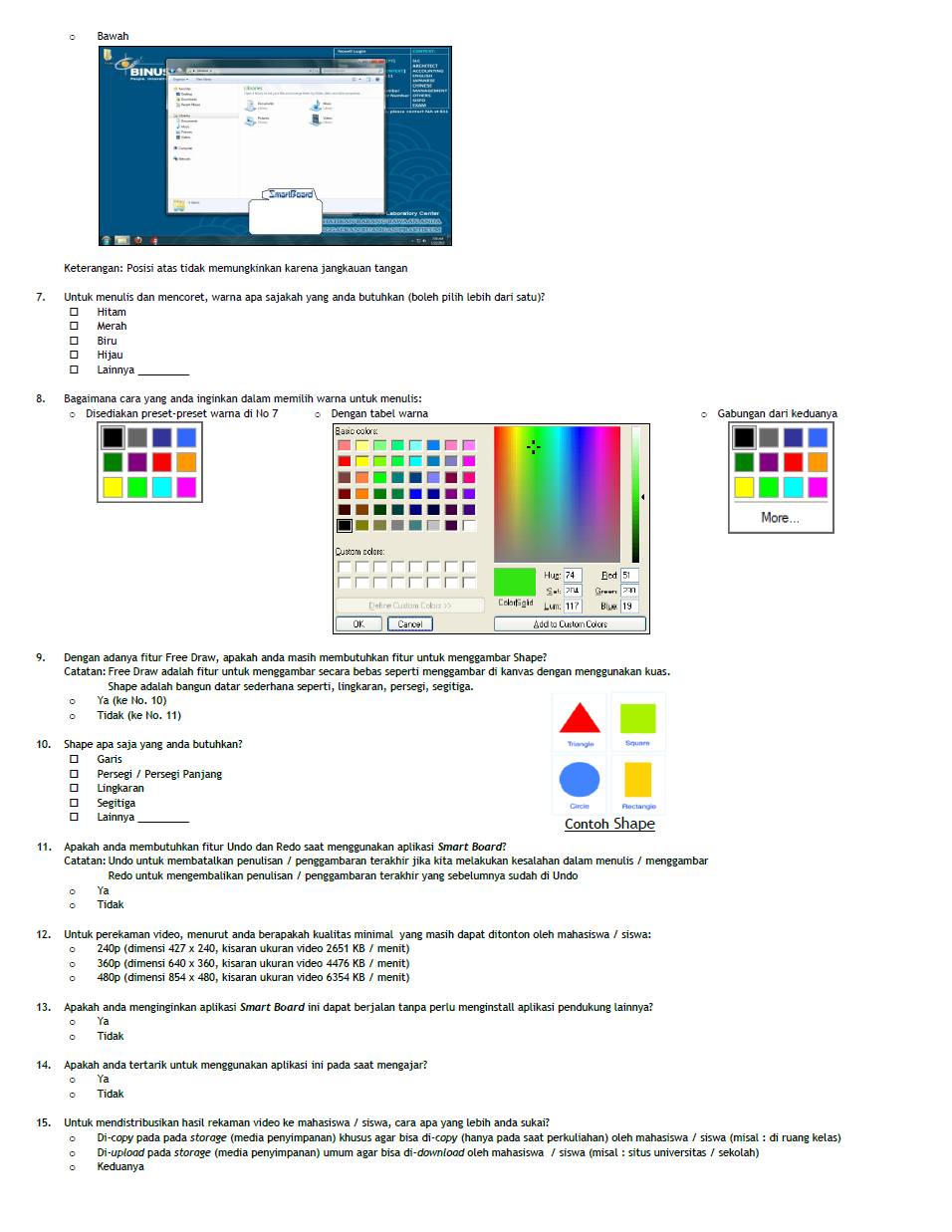 Prinsip Kerja Aplikasi Interactive Whiteboard 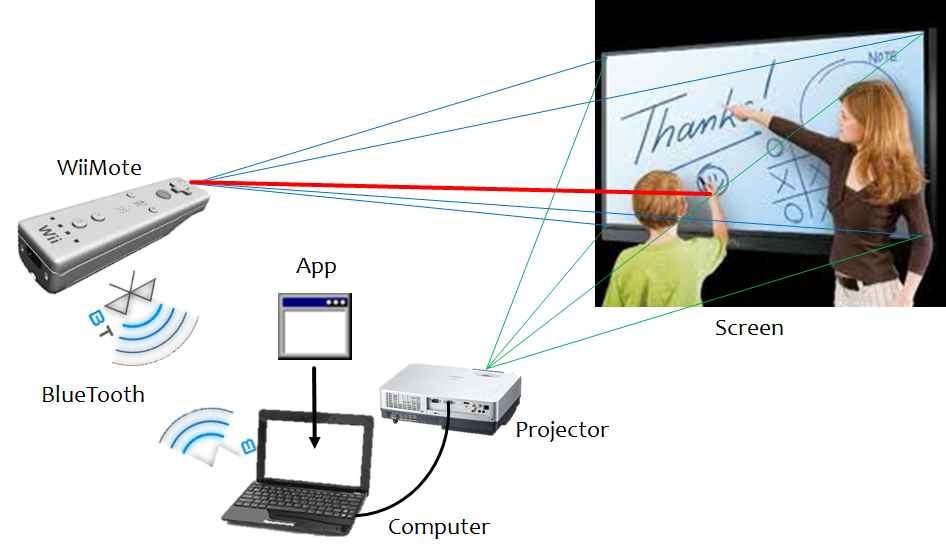 Gambar 6. Prinsip Kerja AplikasiSubyek atau fokus pada proyek ini adalah terletak pada pengembangan aplikasi yang diimplementasikan pada komputer.Screenshoot Aplikasi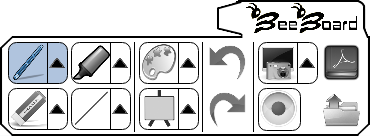 Gambar 7. Toolbox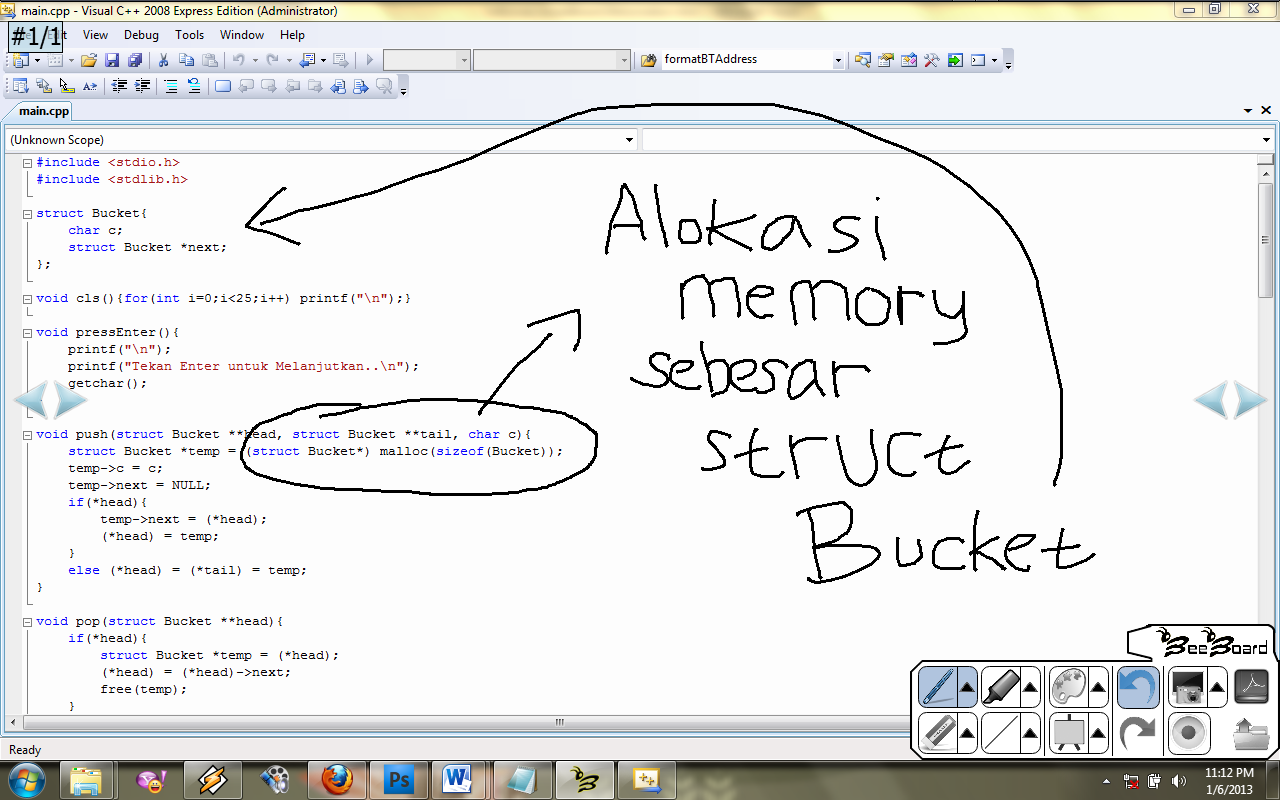 Gambar 8. Contoh Catatan Digital PengajarRoadmap Pengembangan Lebih LanjutPengembangan lebih lanjut dari aplikasi ini mencakup:Pengembangan aplikasi pada sistem operasi Linux agar aplikasi juga dapat digunakan pada matakuliah yang berbasiskan sistem operasi LinuxPenambahan fitur pada aplikasi agar berfungsi sebagai mousePenambahan fitur motion sensor agar WiiMote seolah-olah dapat membaca gerakan pengajar (gesture)Perancangan LED-pen agar dapat menyala tidak hanya menggunakan saklar on-off, namun juga menggunakan faktor tekanan ujung LED-pen pada papanPenambahan fitur collaboration agar mahasiswa juga dapat melihat layar proyektor pada layar komputernyaPerakitan aki untuk penyimpanan tenaga matahari sebagai sumber listrik untuk men-charge baterai LED-pen1.Judul Proyek(Project title):Aplikasi Interactive Whiteboard dalam Menunjang Aktivitas Belajar-Mengajar di Binus GroupAplikasi Interactive Whiteboard dalam Menunjang Aktivitas Belajar-Mengajar di Binus Group2.Kategori(Category):Art & DesignBuilding & Environment Business & ManagementHumanioraScience & TechnologyTeaching & LearningOther: ............................................................................................Other: ............................................................................................3.Nama Tim(Team Name):BeeBoardBeeBoard4.Anggota Tim(Team members):Mengetahui,Team Leader(Meyliana)(Lusiana Citra Dewi)Direct Supervisor *NoSub ActivityBulanBulanBulanBulanBulanBulanBulanBulanKeluaran (Output)NoSub ActivityMeiJunJulAgtSepOctNovDecKeluaran (Output)1.Survei LapanganData Hasil Identifikasi Masalah2.WawancaraData Hasil Identifikasi Masalah3.Perancangan Solusi (Sistem)Usulan Pemecahan Masalah4.Perancangan LayarUsulan Pemecahan Masalah5.Perancangan PrototipeAplikasi6.Pengembangan AplikasiAplikasi7.Uji Coba AplikasiAplikasi8.Pembuatan ManualManual9.Instalasi Aplikasi dan AlatProyek Terimple-mentasi10.PemeliharaanProyek Terimple-mentasi11.Evaluasi dan PerbaikanProyek Terimple-mentasi12.Pengembangan AplikasiAplikasi13.Uji Coba AplikasiAplikasi14.Instalasi Aplikasi dan AlatProyek Terimple-mentasi15.PemeliharaanProyek Terimple-mentasi16.Evaluasi dan PerbaikanProyek Terimple-mentasi17.Pembuatan ManualManualKapasitas   Tarif Listrik AwalTriwulan I Triwulan II Triwulan III Triwulan IV1. 450 VARp476/KwhTidak naikTidak naikTidak naikTidak naik2. 900 VARp585/KwhTidak naikTidak naikTidak naikTidak naik1.300 VARp765/Kwh  Rp803/KwhRp843/KwhRp886/Kwh Rp930/Kwh3.500 VA s/d 14 KVA   Rp915/Kwh Rp961/KwhRp1.009/KwhRp1.059/Kwh Rp1.112/Kwh14 KVA - 200 KVA      Rp870/KwhRp914/KwhRp959/KwhRp1.007/KwhRp1.057/Kwh> 200 KVA  Rp731/KwhRp757/Kwh Rp783/KwhRp823/KwhRp864/Kwh> 30.000 KVA Rp605/Kwh Rp629/Kwh Rp654/KwhRp689/KwhRp732/KwhBiaya Sistem LamaBiaya Sistem BaruBiaya Awal-WiiMote = Rp. 500.000,-LED-pen = Rp. 10.000,-Biaya Tahunan2 Spidol = Rp. 12.000,-Tinta Spidol = Rp. 189.000,-Penghapus = Rp. 5.000,-Listrik Wiimote + Baterai LED pen= Rp. 790,5 + Rp. 156.000= Rp. 156.790,5TahunBiaya Sistem LamaBiaya Sistem Baru1Rp. 206.000,-Rp. 666.790,-2Rp. 206.000,-Rp. 156.790,-3Rp. 206.000,-Rp. 156.790,-4Rp. 206.000,-Rp. 156.790,-5Rp. 206.000,-Rp. 156.790,-6Rp. 206.000,-Rp. 156.790,-7Rp. 206.000,-Rp. 156.790,-8Rp. 206.000,-Rp. 156.790,-9Rp. 206.000,-Rp. 156.790,-10Rp. 206.000,-Rp. 156.790,-11Rp. 206.000,-Rp. 156.790,-Rp. 2.266.000,-Rp. 2.234.690